Workington Town Council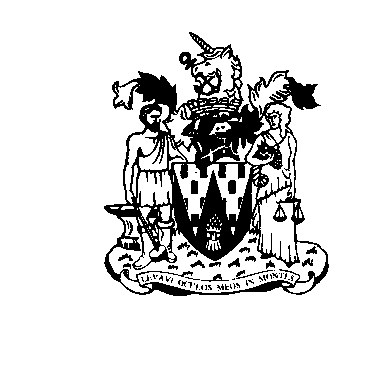 Workington Town Council Community Centre, Princess Street, Workington, Cumbria CA14 2QGTelephone: 01900 702986Email: office@workingtontowncouncil.gov.ukWebsite: www.workingtontowncouncil.gov.ukMinutes of the Environment Committee Meeting of Workington Town Council, 7pm on 26th May 2022 at the WTC Community Centre, Princess Street, Workington.In attendance: Culture and Events Team LeaderE22.25		ApologiesApologies were received and noted from Cllr C Armstrong and Cllr E Wood.  E22.26		Declarations of InterestNone.E22.27		Exclusion of Press and PublicNo issues that require the exclusion of press or public.E22.28		Minutes of the last meetingTo receive the minutes from the meeting on 17th March 2022 and affirm them as a true record.A discussion about the bowling green arose from the minutes of 17th March. Cllrs discussed the bowling club and asked for the agreement WTC has with the bowling club to be sent to committee before the next meeting and add this as an agenda item to the next meeting. Proposed: Cllr Dixon 	Seconded: Cllr WilliamsResolved: To accept the minutes of 17th March 2022 as a true record. Resolved: To send to committee before the next meeting the WTC and bowling club agreement. Resolved: To add a bowling club agenda item for the next committee meeting. E22.29		Allotment SubcommitteeThe committee considered the request for two allotment sites to be passed to family members who have assisted with the allotments site prior to the passing of the allotment holder.The committee discussed the effect of setting a president of passing allotment sites onto family members or other who are not listed as a second person on the allotment contact, rather than returning the site to WTC. The committee decided to review the allotment waiting lists, hold an allotment subcommittee meeting, and undertake site visits before making a decision.Cllr Heaslip advised that it should not be referred to as a subcommittee but instead either an advisory or working group. Members of a subcommittee would be classed as part of the council and would therefore have to sign the declaration book.Proposed: Cllr Heaslip 	Seconded: Cllr KirkbrideResolved: To change the name from subcommittee to advisory group. Resolved: To send the allotment tenancy rules to committee. Resolved: To arrange a date with the Estates Team Leader for the committee to visit the allotment sites.  Resolved:  Once site visits have taken place, committee to then review allotment waiting lists.Resolved: To arrange a date for an allotment advisory group meeting. E22.30		Budget UpdateThe committee reviewed the budget YTD and requested that officers send a breakdown of expenditure per budget line for meetings going forward.It was discussed that the play area and park development budget line should be significantly increased at the next budget review.Cllrs agreed that no action should be taken with regards to back lanes until the Cumberland authority is in place.Footway lighting was discussed; the Chair requested that officers confirm which footway lighting is owned by WTC and provide a map for the next meeting.Resolved: To send a full budget breakdown for all committee meetings going forward.Resolved: To investigate if WTC own any footway lighting in the town. E22.31		Memorial Rose Bush CostThe committee concluded to re-name this as a ‘Reflection Garden’ and to have single rose bushes with different meanings (i.e. a Macmillian Cancer bush). Members of the public would then be invited to ‘sponsor’ the bush and WTC would donate the money to that charity.It was agreed to have one plaque explaining the rose and its meaning and a book of remembrance held at the community centre that people can write their own tribute in.Resolved: To get costs for a stone plinth with plaque (using stone from Hunter Street if possible).Resolved: To get costs for a book of remembrance.Resolved: To prepare a marketing campaign to advertise this correctly to the public.Resolved: To research different rose bushes available and collate a list of costs. E22.32		Tennis Courts for Vulcan ParkThe committee considered a quote for mini tennis nets in Vulcan Park. The nets are metal and fixed in place. They have been measured and will not interfere with the basketball hoops or panna court already in Vulcan Park.Costs of £1,200 for the nets and installation (by WTC Estates Team) were approved.Resolved: To purchase and install mini tennis nets on the old tennis courts in Vulcan Park for a cost of £1,200 from the Parks and Play area development budget line. E22.33		Memorial Bench for Malcolm BishopIt was discussed that the bench for Malcolm has been purchased by WTC and is currently in storage.  The issue of the location was discussed as Allerdale have plans for the town centre as part of the Towns Fund.A suggestion was made for Jane Street by the bus stop, along with a plaque with the poem from John Hastings on. Resolved:  To investigate installing a bench on Jane Street, part of Washington Square Shopping Centre.Resolved: To investigate if the bench could be incorporated into the Allerdale’s Plans for the Towns Fund. Resolved: Obtain costs for a plaque. E22.34	    	Harrington Basketball Hoop The committee discussed that three potential locations for this hoop have been rejected by Allerdale as not suitable.Cllr Harrington advised that there were other locations within Harrington that could be looked at.It was agreed that Cllr Harrington and Cllr Kirkbride would look at potential locations with Allerdale to try and find a suitable solution. If unsuccessful, the committee will look at other locations within Workington that could benefit from this being installed. Resolved:  Cllrs HH and JK to meet with Allerdale and review potential locations.E22.35		Mini Pump TrackCllrs discussed the need for more information on this project in order to discuss what next steps need to be taken.It was discussed that Allerdale are looking into adding pump tracks elsewhere in Workington and could we perhaps work with them on this project. Resolved:  To send to committee the report issued with regards to this project to discuss actions at the next committee meeting. Resolved: To discuss with Allerdale the work they are carrying out for pump tracks within working and if we can work alongside them. Resolved: To ask Cllr Scott and Cllr Poole to share any information with the rest of the council that they may have from attending working group meetings with regards to this project.The meeting closed at 20.26.N.B. For the purposes of these minutes the term Resolved refers to the committees promise to take this issue to WTC Full Council meetings as part of these minutes.Cllr Beth DixonPresentCllr Carole ArmstrongApologiesCllr Michael HeaslipPresentCllr Bernadette JonesPresentCllr Patricia PoolePresentCllr Ellie WoodApologiesCllr Jacqueline Kirkbride (Vice Chair)PresentCllr Ryan BriggsNot PresentCllr Hilary HarringtonPresentCllr Billy MiskellyPresentCllr Lynda WilliamsPresent 